Інструкція по відправці валютних документівДля відправки документів необхідно зайти до меню «Пошта» натиснути «Нове повідомлення» переходимо до повідомлення (мал.1) для створення листа необхідно зробити  таки кроки:Обираємо тему листа «Валютные документы»Вводимо коментар до листаОбираємо файли які будемо відсилати   *Натискаємо зберегти або зберегти і підписати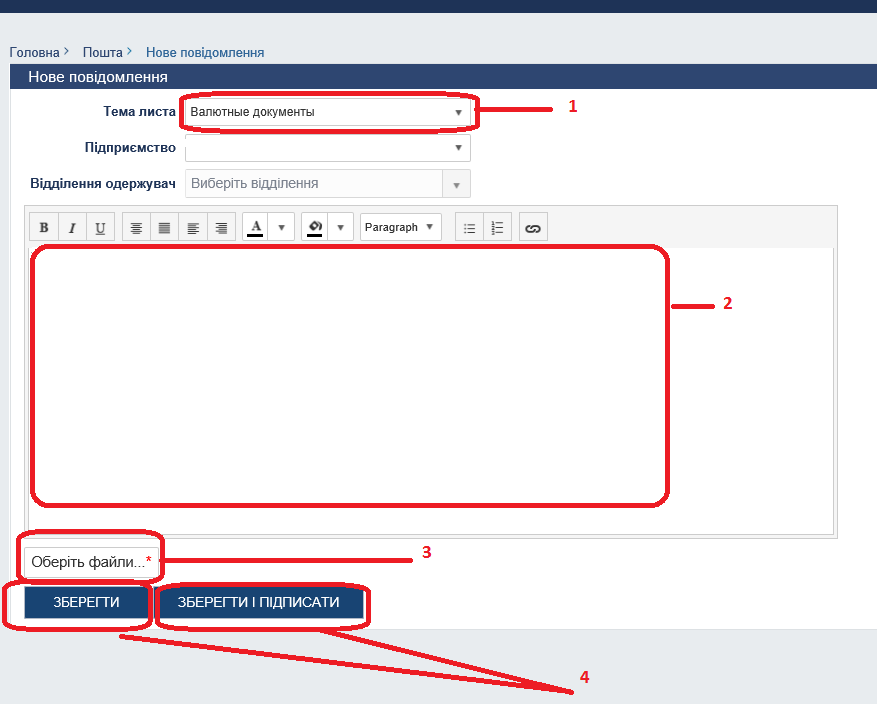 						Мал.1 Після створення листа необхідно його відправити (мал.2) робимо таки кроки:Помічаємо повідомленняВибираємо ту дію  яку нам необхідно зробити:Підписати (якщо лист небув підписан )Зняти підпис (по необхідності)Відправити (відправляємо лист до Банку)Видалити (видаляемо лист)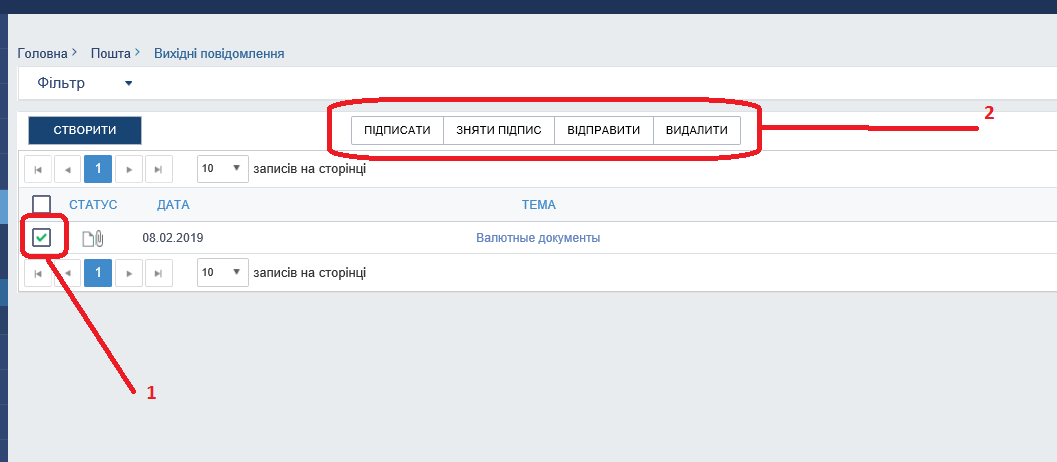 Мал.2*Рекомендуємо при скануванні документу в налаштування сканера вибирати  «Розширення (в пікселі на дюйм) значення 150 » формувати файли у форматі (pdf,  jpeg)  для виключення великих розмірів файлів.